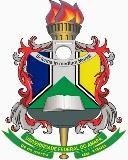 UNIVERSIDADE FEDERAL DO AMAPÁ PRÓ-REITORIA DE ENSINO DE GRADUAÇÃO        DEPARTAMENTO DE LETRAS E ARTESEDITAL 01/2020- DEaD/UNIFAP, de 15 de junho de 2020.ANEXO I – Formulário de inscrição.Curso de Idiomas - Nível I, 60h.Curso de Idiomas - Nível I, 60h.Curso de Idiomas - Nível I, 60h.Curso de Idiomas - Nível I, 60h.Curso de Idiomas - Nível I, 60h.Curso de Idiomas - Nível I, 60h.Curso de Idiomas - Nível I, 60h.Curso de Idiomas - Nível I, 60h.Curso de Idiomas - Nível I, 60h.Curso de Idiomas - Nível I, 60h.Curso de Idiomas - Nível I, 60h.Curso de Idiomas - Nível I, 60h.Curso de Idiomas - Nível I, 60h.Curso de Idiomas - Nível I, 60h.Curso de Idiomas - Nível I, 60h.Curso de Idiomas - Nível I, 60h.Curso de Idiomas - Nível I, 60h.IDENTIFICAÇÃOIDENTIFICAÇÃOIDENTIFICAÇÃOIDENTIFICAÇÃOIDENTIFICAÇÃOIDENTIFICAÇÃOIDENTIFICAÇÃOIDENTIFICAÇÃOIDENTIFICAÇÃOIDENTIFICAÇÃOIDENTIFICAÇÃOIDENTIFICAÇÃOIDENTIFICAÇÃOIDENTIFICAÇÃOIDENTIFICAÇÃOIDENTIFICAÇÃOIDENTIFICAÇÃONome:Nome:Nome:Nome:Nome:Nome:Nome:Nome:Nome:Nome:Nome:Nome:Nome:Nome:Nome:Nome:Nome:Profissão:Profissão:Profissão:Profissão:Profissão:Profissão:Profissão:Profissão:Profissão:Profissão:Profissão:Profissão:Profissão:Profissão:Profissão:Profissão:Profissão:Data de Nascimento:Data de Nascimento:Sexo:( ) Masc. ( ) FemSexo:( ) Masc. ( ) FemSexo:( ) Masc. ( ) FemSexo:( ) Masc. ( ) FemSexo:( ) Masc. ( ) FemNacionalidade:Nacionalidade:Nacionalidade:Nacionalidade:Nacionalidade:Naturalidade:Naturalidade:Naturalidade:Naturalidade:UF:Estado Civil:Documento de identificação (RG)Documento de identificação (RG)Documento de identificação (RG)Documento de identificação (RG)Documento de identificação (RG)Documento de identificação (RG)Documento de identificação (RG)Documento de identificação (RG)Documento de identificação (RG)Documento de identificação (RG)Documento de identificação (RG)Documento de identificação (RG)Documento de identificação (RG)Documento de identificação (RG)CPF:CPF:Estado Civil:Tipo:Tipo:Tipo:Tipo:Nº:Nº:Nº:Nº:Órgão Exp.:Órgão Exp.:Órgão Exp.:Órgão Exp.:UFUFNome da Mãe:Nome da Mãe:Nome da Mãe:Nome da Mãe:Nome da Mãe:Nome da Mãe:Nome da Mãe:Nome da Mãe:Nome da Mãe:Nome da Mãe:Nome da Mãe:Nome da Mãe:Nome da Mãe:Nome da Mãe:Nome da Mãe:Nome da Mãe:Nome da Mãe:Nome do Pai:Nome do Pai:Nome do Pai:Nome do Pai:Nome do Pai:Nome do Pai:Nome do Pai:Nome do Pai:Nome do Pai:Nome do Pai:Nome do Pai:Nome do Pai:Nome do Pai:Nome do Pai:Nome do Pai:Nome do Pai:Nome do Pai:Endereço:Endereço:Endereço:Endereço:Endereço:Endereço:Endereço:Endereço:Endereço:Endereço:Endereço:Endereço:Endereço:Endereço:Endereço:Endereço:Endereço:Bairro:Bairro:Bairro:Bairro:Cidade:Cidade:Cidade:Cidade:Cidade:Cidade:Cidade:UF:UF:UF:CEP:CEP:CEP:Telefone:Telefone:Telefone:Celular:Celular:Celular:Celular:Celular:E-mail:E-mail:E-mail:E-mail:E-mail:E-mail:E-mail:E-mail:E-mail:INSCRIÇÃO PARA O CURSO DE:  INSCRIÇÃO PARA O CURSO DE:  INSCRIÇÃO PARA O CURSO DE:  INSCRIÇÃO PARA O CURSO DE:  INSCRIÇÃO PARA O CURSO DE:  INSCRIÇÃO PARA O CURSO DE:      (    ) Inglês    (    ) Inglês    (    ) Inglês    (    ) InglêsTURNO: (   ) Manhâ – 10:00h as 12:00TURNO: (   ) Manhâ – 10:00h as 12:00TURNO: (   ) Manhâ – 10:00h as 12:00TURNO: (   ) Manhâ – 10:00h as 12:00TURNO: (   ) Manhâ – 10:00h as 12:00TURNO: (   ) Manhâ – 10:00h as 12:00TURNO: (   ) Manhâ – 10:00h as 12:00INSCRIÇÃO PARA O CURSO DE:  INSCRIÇÃO PARA O CURSO DE:  INSCRIÇÃO PARA O CURSO DE:  INSCRIÇÃO PARA O CURSO DE:  INSCRIÇÃO PARA O CURSO DE:  INSCRIÇÃO PARA O CURSO DE:  (    ) Francês(    ) Francês(    ) Francês(    ) Francês               (   ) Tarde – 16:00h as 18:00h               (   ) Tarde – 17:00h as 19:00h               (   ) Tarde – 16:00h as 18:00h               (   ) Tarde – 17:00h as 19:00h               (   ) Tarde – 16:00h as 18:00h               (   ) Tarde – 17:00h as 19:00h               (   ) Tarde – 16:00h as 18:00h               (   ) Tarde – 17:00h as 19:00h               (   ) Tarde – 16:00h as 18:00h               (   ) Tarde – 17:00h as 19:00h               (   ) Tarde – 16:00h as 18:00h               (   ) Tarde – 17:00h as 19:00h               (   ) Tarde – 16:00h as 18:00h               (   ) Tarde – 17:00h as 19:00h____________________________________________________ASSINATURA DO CANDIDATO (A)OBS: O candidato poderá inserir sua assinatura digital ou imprimir o formulário, assinar e posteriormente escanear para envio no ato da inscrição online.  ____________________________________________________ASSINATURA DO CANDIDATO (A)OBS: O candidato poderá inserir sua assinatura digital ou imprimir o formulário, assinar e posteriormente escanear para envio no ato da inscrição online.  ____________________________________________________ASSINATURA DO CANDIDATO (A)OBS: O candidato poderá inserir sua assinatura digital ou imprimir o formulário, assinar e posteriormente escanear para envio no ato da inscrição online.  ____________________________________________________ASSINATURA DO CANDIDATO (A)OBS: O candidato poderá inserir sua assinatura digital ou imprimir o formulário, assinar e posteriormente escanear para envio no ato da inscrição online.  ____________________________________________________ASSINATURA DO CANDIDATO (A)OBS: O candidato poderá inserir sua assinatura digital ou imprimir o formulário, assinar e posteriormente escanear para envio no ato da inscrição online.  ____________________________________________________ASSINATURA DO CANDIDATO (A)OBS: O candidato poderá inserir sua assinatura digital ou imprimir o formulário, assinar e posteriormente escanear para envio no ato da inscrição online.  ____________________________________________________ASSINATURA DO CANDIDATO (A)OBS: O candidato poderá inserir sua assinatura digital ou imprimir o formulário, assinar e posteriormente escanear para envio no ato da inscrição online.  ____________________________________________________ASSINATURA DO CANDIDATO (A)OBS: O candidato poderá inserir sua assinatura digital ou imprimir o formulário, assinar e posteriormente escanear para envio no ato da inscrição online.  ____________________________________________________ASSINATURA DO CANDIDATO (A)OBS: O candidato poderá inserir sua assinatura digital ou imprimir o formulário, assinar e posteriormente escanear para envio no ato da inscrição online.  ____________________________________________________ASSINATURA DO CANDIDATO (A)OBS: O candidato poderá inserir sua assinatura digital ou imprimir o formulário, assinar e posteriormente escanear para envio no ato da inscrição online.  ____________________________________________________ASSINATURA DO CANDIDATO (A)OBS: O candidato poderá inserir sua assinatura digital ou imprimir o formulário, assinar e posteriormente escanear para envio no ato da inscrição online.  ____________________________________________________ASSINATURA DO CANDIDATO (A)OBS: O candidato poderá inserir sua assinatura digital ou imprimir o formulário, assinar e posteriormente escanear para envio no ato da inscrição online.  ____________________________________________________ASSINATURA DO CANDIDATO (A)OBS: O candidato poderá inserir sua assinatura digital ou imprimir o formulário, assinar e posteriormente escanear para envio no ato da inscrição online.  ____________________________________________________ASSINATURA DO CANDIDATO (A)OBS: O candidato poderá inserir sua assinatura digital ou imprimir o formulário, assinar e posteriormente escanear para envio no ato da inscrição online.  ____________________________________________________ASSINATURA DO CANDIDATO (A)OBS: O candidato poderá inserir sua assinatura digital ou imprimir o formulário, assinar e posteriormente escanear para envio no ato da inscrição online.  ____________________________________________________ASSINATURA DO CANDIDATO (A)OBS: O candidato poderá inserir sua assinatura digital ou imprimir o formulário, assinar e posteriormente escanear para envio no ato da inscrição online.  ____________________________________________________ASSINATURA DO CANDIDATO (A)OBS: O candidato poderá inserir sua assinatura digital ou imprimir o formulário, assinar e posteriormente escanear para envio no ato da inscrição online.  